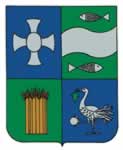 ElőterjesztésBaracs Község Önkormányzata Képviselő-testülete 2021. július 29-én tartandó képviselő-testületi üléséreTárgy: törvényességi felhívás (szoc)Tisztelt Képviselő-testület!Mindenki kézhez kapta a törvényességi felhívást, illetve az előző testületi döntés alapján elkészítettem egy új rendelet tervezetet. A törvényességi felhívás alapján az új loclex rendszerbe beemeltem a régi rendeletünket, majd azon végrehajtottam a módosításokat új rendelet formájában. A szükséges módosítások, jogszabálynak való megfeleléseken kívül az ellátások megállapításánál figyelembe veendő százalékos értékeket is változtattuk.  Megemeltük őket, tapasztalat, hogy az az egy két kérelmező éppen az összeghatár fölött volt, ezért nem kaphatta meg az ellátások valamelyikét. Mindezek alapján indokoltnak tartjuk azok emelését.A rendelet társadalmi, gazdasági hatást váltat ki, több rászoruló, bajba jutott ember kaphat támogatást, ugyanakkor a költségvetésben biztosított keret így is elegendő lesz, hiszed eddig azt nem merítették ki szinte egyik évben sem a kérelmezők fent megjelölt okok miatt. A költségvetés tekintetében így nem történik változás, negatív hatása a költségvetésre nincs. A rendeletnek környezeti és egészségi következménye, adminisztratív terheket befolyásoló hatása nincsen. A jogszabály alkalmazásához szükséges személyi feltételek adottak.Baracs, 2021. július 23.dr.Horváth Zsolt       jegyző